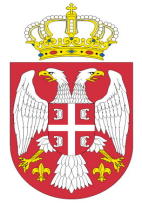 АГЕНДА ЕДУКАЦИЈЕРадионица 2. FADN системAнaлизa пoслoвaња и кoнкурeнтнoсти пoљoприврeднoг гaздинствасептембар 2019. године09:30 - 10:00	 	Окупљање учесника10:00 - 10:05		Обраћање организатора10:05 - 10:15		Законска регулатива, основни принципи FADN системаMр Мирјана Бојчевски, Зорица Кукић, Министарство пољопривреде, шумарства и водопривреде10:15 - 10:30	Представљање резултата пословања пољопривредног газдинства (повратна информација за пољопривредне произвођаче) - представљање група показатеља (биланс стања, финансијски и други индикатори)	Проф. др Раде Поповић, Економски факултет, Суботица10.30 - 11. 30 	Анализа пословања пољопривредног газдинства-студија случаја Свињарство и живинарствоПроф. др Раде Поповић, Економски факултет, Суботица11.30 - 12.00 	Пауза за кафу 12.00 - 13.00	Анализа пословања пољопривредног газдинства-студија случаја Млечно говедарство Проф. др Раде Поповић, Економски факултет, Суботица13:00 - 14.00	Пауза14:00 - 15.00	Анализа пословања пољопривредног газдинства-студија случаја Ратарство и хортикултура на отвореномПроф. др Јонел Субић, Институт за економику пољопривреде, Београд15.30 - 16.00		Пауза за кафу16.00 – 17.00	Анализа пословања пољопривредног газдинства-студија случаја Воћарство и виноградарствоПроф. др Јонел Субић, Институт за економику пољопривреде, Београд